                              A N K I E T A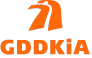 M I A S T O   I   G M I N A   Z Ą B K O W I C E   Ś L Ą S K I ESpotkanie informacyjne ze społeczeństwem dla zadania pod nazwą :OPRACOWANIE STUDIUM TECHNICZNO – EKONOMICZNO - ŚRODOWISKOWEGO DLA ROZBUDOWY DROGI KRAJOWEJ NR 8 NA ODCINKU KŁODZKO – WROCŁAW (MAGNICE) WRAZ Z BUDOWĄ OBWODNIC MIEJSCOWOŚCI – ETAP II STEŚDane wnioskodawcy:Imię i nazwisko *…………………………………………………………………………………………………………………………………Adres korespondencyjny*………………………………………………………………………………………………………………….Działka nr ……………Obręb…………………………… Miejscowość………………….…………Telefon ………………………WSKAZANIE WARIANTU PREFEROWANEGO**UWAGI I WNIOSKI DOTYCZĄCE PRZEBIEGÓW DROGI EKSPRESOWEJ S8:Ankietę należy składać w formie papierowej na adres GDDKiA Oddział we Wrocławiu, ul. Powstańców Śląskich 186, 53-139 Wrocław, lub za pośrednictwem Elektronicznej Platformy Usług Administracji Publicznej (ePUAP) lub pocztą elektroniczną na adres sekretariat.wroclaw@gddkia.gov.pl. podając 
w tytule STEŚ Wrocław-Kłodzko - ankieta. W przypadku składania ankiety pocztą elektroniczną wymagane w ankiecie podpisy powinny być podpisane własnoręcznie i przesłane w formie skanów.Termin składania wniosku: 17.06.2019……………………………………..								      …………………………….    (miejscowość, data) *							          		 (podpis)** Pola obowiązkowe** Wpisz numer wariantu preferowanego: B1, B2, B3, B4, C1, C2, C3, C4, C5 (Warianty projektowane na etapie STEŚ uwidoczniono m.in. na Planie Orientacyjnym w skali 1:50 000.) BRAK WSKAZANIA WARIANTU BĘDZIE ROZUMIANY JAKO BRAK OPINII NA TEMAT WARIANTU PREFEROWANEGO.Osoba do kontaktu z ramienia Inwestora: p. Joanna Stefanek tel. 71 33 47 301Materiały informacyjne znajdują się na stronie internetowej http://dk8.pl/spotkania-stes/, w siedzibie Inwestora oraz w Urzędzie Miejskim Ząbkowice Śląskie, ul. 1 Maja 15, 57-200 Ząbkowice ŚląskieKlauzula informacyjnaAdministratorem Pani/Pana danych osobowych jest Generalny Dyrektor Dróg Krajowych i Autostrad  o danych kontaktowych:Adres do korespondencji: ul Wronia 53, 00-874 Warszawa;Tel.: 22 375 88 88;E-mail: kancelaria@gddkia.gov.plW sprawach związanych z przetwarzaniem danych osobowych, można kontaktować się z Inspektorem Ochrony Danych, za pośrednictwem adresu e-mail: iod@gddkia.gov.plDane osobowe będą przetwarzane w celu zebrania danych niezbędnych do opracowanie STEŚ dla rozbudowy drogi krajowej nr 8 na odcinku Kłodzko – Wrocław (Magnice) wraz z budową obwodnic miejscowości – etap II.Podstawę prawną przetwarzania danych osobowych stanowi ustawa z dnia 6 września 2001 r. o dostępie do informacji publicznej 
(Dz.U. z 2016 r. poz. 1764 z późn. zm.), ustawa z dnia 14 czerwca 1960 r. Kodeks postępowania administracyjnego (Dz. U. z 2017 r. poz. 1257 z późn. zm.), ustawa z dnia 14 lipca 1983 r. o narodowym zasobie archiwalnym i archiwach (Dz.U. z 2018 r. poz. 217 z późn. zm.) oraz art. 6 ust. 1 lit. c rozporządzenia Parlamentu Europejskiego i Rady (UE) 2016/679 z dnia 27 kwietnia 2016 r. w sprawie ochrony osób fizycznych 
w związku z przetwarzaniem danych osobowych i w sprawie swobodnego przepływu takich danych oraz uchylenia dyrektywy 95/46/WE.Dane osobowe mogą być ujawnione jedynie stronom postępowania oraz podmiotom przetwarzającym dane na podstawie zawartych umów.Dane osobowe będą przechowywane przez okres rozpatrywania sprawy oraz przez okres przewidzianej prawem archiwizacji akt sprawy. Osobie, której dotyczą dane osobowe, przysługuje:Prawo dostępu do danych, ich sprostowania, usunięcia lub ograniczenia przetwarzania, na warunkach określonych w rozporządzeniu Parlamentu Europejskiego i Rady (UE) 2016/679, z dnia 27 kwietnia 2016 r. w sprawie ochrony osób fizycznych w związku 
z przetwarzaniem danych osobowych i w sprawie swobodnego przepływu takich danych oraz uchylenia dyrektywy 95/46/WE;prawo wniesienia skargi do Prezesa Urzędu Ochrony Danych Osobowych. Udostępnienie danych jest wymogiem ustawowym i stanowi warunek rozpatrzenia lub załatwienia wniosku.Wyrażam zgodę na przetwarzanie danych osobowych……………………………………..								      …………………………….    (miejscowość, data) *							          		 (podpis)*…………………………………………………………………………………………………..……………………………………………………………………………………………………………..…………………………………………………………………………………………………..………………………………………………………………………………………………………..……………………………………………………………………………………………………………..…………………………………………………………………………………………………..……………………………………………………………………………………………………………..…………………………………………………………………………………………………..……………………………………………………………………………………………………………..…………………………………………………………………………………………………..……………………………………………………………………………………………………………..…………………………………………………………………………………………………..……………………………………………………………………………………………….……….…………………………………………………………………………………………….……………….